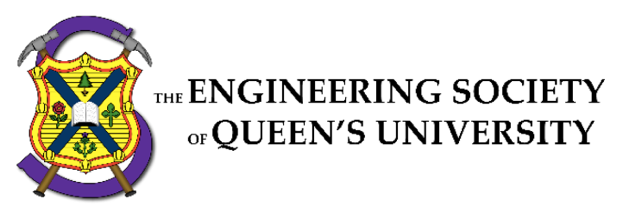 Council MinutesMonday, October 18, 20216:30 pm, Video ConferenceSpeaker: Nick NeokleousSecretary: Matthew Sun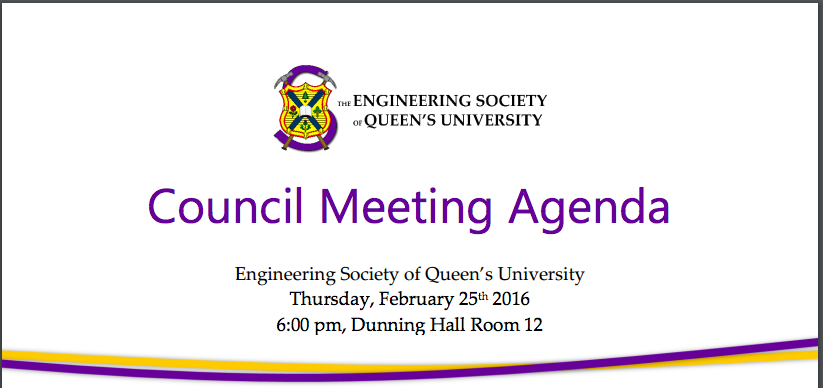 Council begins, 6:34 pm.I. ATTENDANCEII. ADOPTION OF THE AGENDA: Motion 1Motion 1   Whereas: 	An agenda was made;& whereas:	we need to approve it;BE IT RESOLVED THAT:Council approve the agenda of the Council meeting of October 18th, 2021, as seen on the Engineering Society website.Moved by: Andrew “welcome” da SilvaSeconded by: Nick “back” NeokleousMotion passes, 6:36 pm.III. Adoption of the Minutes: Motion 2Motion 2  Whereas:	It’s been some amount of time since the last council;& whereas:	Matthew wrote the minutes and they need to be approved;BE IT RESOLVED THAT:Council approve the minutes of the Council meeting of Monday October 4th, 2021, as seen on the Engineering Society website.Moved by: Andrew “clever” da SilvaSeconded by: Nick “nickname” Neokleous
Motion passes, 6:37 pmIV. Speaker’s Business   Nick Neokleous: I want to acknowledge Queen’s is situated on traditional Indigenous territory, that we are very fortunate to be learning here, and would encourage all to familiarize themselves with aboriginal history. Welcome back! Hope everyone has filled out the reading week survey. Remember to put asterisks in your zoom names if you’re a voting member. Reminder to please state your position when speaking and looking forward to council!V. PresentationsQSCORE PresentationMax Sodhi: Supply chain and operations is the flow of goods and services. Lots of business aspects as well as sustainability applications. Would like to build career diversity within EngSoc. We feel like engineers on the team bring a lot of value and we would like to further showcase the value of supply chain management. Consists of 18 students, entrepreneurially driven. Current sponsored by KraftHeinz, Nestle, Loblaws, BMO, and other companies. Alumni networks act as mentors. Social impact is something students are interested in. Corporates are really looking into those students who are passionate on change. Michelle Blaho-Melo: Currently, QSCORE is the only supply chain management team at Queen’s. Lots of current interest by students and companies. We would like to post our positions on the EngSoc website and build connections. We welcome you to join the family!Max Sodhi: Thank you so much!Q&A:Salma Ibrahim: What is your financial situation right now? Who are you banking with? How familiar are you with EngSoc’s finance policies?Max Sodhi: We bank internally through ComSoc which manages budget and reimbursements. Michelle has investigated the rules in EngSoc.Kaija Niska Edwards: Seems like an interesting group on campus! What do you currently do for hiring, are you familiar with our policies?Michelle Blaho-Melo: We hire execs in March, first year execs in September. Rigorous training via ComSoc. EngSoc policies seem to align. Willing to attend training as well to confirm our hiring methods align with EngSoc. We usually conduct hiring on the ComSoc portal and we follow timelines from them. We’re flexible if EngSoc has a timeline as well. Everybody who applies gets an interview and we hire based on a matrix. Notes are taken and shared with ComSoc reps so that all equity policies are followed.Kaija Niska Edwards: Yes, its very similar to ours. We have a hiring training module that individuals complete to meet those expectations.Michelle Blaho-Melo: Happy to do those!Nick Mertin: Do you have general members or are you running events open to anyone? Seems like its solely meant for executive members.Max Sodhi: For events, we don’t really have a general membership community. We market through all student groups. We also work with our corporate partners and professors. That’s how we set it up in the past.Julia Takimoto: Are you looking for funding from EngSoc or are you looking to collect student fees?Michelle Blaho-Melo: Mainly building awareness right now within EngSoc. Not our intention right now to establish a fee.Salma Ibrahim: Follow-up. According to policy, you must be banking with EngSoc or an Engineering department. Is your team committed to make the full switch? According to your budget, there are no current lines of revenue, and you have a bunch of expenses. What are your plans of getting revenue?Max Sodhi: Will consult Finance Rep. We’ll be open to that shift. Usually sponsors cover the cost for events. ComSoc funding also covers the gap that exists.Michelle Blaho-Melo: If we need to switch over, I think we’ll be able to find a compromise, lots of clubs are in ComSoc and EngSoc.Kaija Niska Edwards: Within EngSoc, there’s only certain reasons members can be dismissed. In the case you would like to remove a member, it needs to go through EngSoc. Just a bit of information.Michelle Blaho-Melo: From what I understand after reading policies, we always have to go through multiple levels. We will go through it with societies.Julia Takimoto: On that note, how would that work in a dually ratified group? Would you go through the ERB?Kaija Niska Edwards: ERB applies to any EngSoc positions.vi. New Business [Motions 3-8]Motion 3  Whereas:  The Relectric Design Club is newly ratified;& whereas: This change should be reflected in by-law;BE IT RESOLVED THAT:Council approves the changes to By-Law 10 H.2 as seen in its second reading in Appendix “Appendix-Relectric-ByLaw”.                           Moved by: Jen "vroom^2" Kovinich                           Seconded by: Kaija "vroom^2" EdwardsMotion passes, 6:57 pmMotion 4  Whereas: Engineers should be provided with opportunities to learn more about the supply chain and operation industry;& whereas: Queen’s Supply Chain and Operations Resource Executives (QSCORE) want to be a ratified club to provide these opportunities;BE IT RESOLVED THAT:Council approves the changes to Policy B-C.3.3 and K-A.1.1 in addition to By Law: 10-G.1 and 8-B.4 as seen in its first reading in the following Appendices “QSCORE Presentation,” “QSCORE Constitution,” “QSCORE Budget,” “PolicyChange,” and “ByLawChange”.                           Moved by: Dylan “” Fitzsimons                           Seconded by: Adam “” FellMotion defeated, 7:14 pmNick Neokleous: Thank you for your application, unfortunately the motion was defeated. Kaija will send the feedback.Motion 5  Whereas:  The PD committee leads do not all have the same title;& whereas: They all deserve to be called a committee chair;BE IT RESOLVED THAT:Council approves the changes to Policy Section C.2 as seen in Appendix “RockPaperChair”. Moved by: Marissa “Let’s Play” Matthews                            Seconded by: Isabelle “Musical Chairs” ThierrinMotion passes, 7:16 pmMotion 6Whereas:  The space allocation timeline in policy is wrong;& whereas: We need to update the timeline so that it's right;BE IT RESOLVED THAT:Council approves the changes to Policy Section Kappa B. B.7 as seen in Appendix “'APPENDIX_SPACE”.                           Moved by: Jen "a long time ago" Kovinich                           Seconded by: Kaija "in a galaxy far, far away" EdwardsMotion passes, 7:21 pmMotion 7Whereas:  The Queen's University Experimental Sustainability Team (QUEST) has not operated 		for the past year and a half;& whereas: QUEST should be de-ratified.;BE IT RESOLVED THAT:Council approves the changes to Policy Section Kappa B.1.4 as seen in Appendix “'APPENDIX_QUEST_POLICY”.                           Moved by: Jen "we are never ever ever" Kovinich                           Seconded by: Kaija "getting back together" EdwardsMotion passes, 7:28 pmMotion 8Whereas:  The Queen's University Experimental Sustainability Team (QUEST) has not operated 	for the past year and a half;& whereas: QUEST should be de-ratified;BE IT RESOLVED THAT:Council approves the changes to By-Law 10.H in its first reading as seen in Appendix “APPENDIX_QUEST_BYLAW”.                           Moved by: Jen "and I don't even need your love" Kovinich                           Seconded by: Kaija "but you treat me like a stranger and that feels so rough" 				            EdwardsMotion passes, 7:31 pmVIi. Executive reportsi) PresidentChristina Bisol: Lots of meetings with external bodies and the university. Hopefully everyone had a chance to fill out the Fall Term Break survey! If you have anything you would like to share with the committee, please email at presdient@engsoc.queensu.ca. Lots of hiring opportunities on Breezy!II) Vice president of operationsBen Frosst: Nice reading week and went through a lot of emails. Had a COVID test that caused a few delays. Performed standard tasks. Science Quest Director position has been extended for the second time. It’s a full-time paid position, please apply if you’re interested. Next week will be busy. Working on FYPCO Project Finalization.II) Vice president of student affairsKaija Niska Edwards: Had a break during reading week. Lot of meetings with Director statics and Faculty Board. Applying to do things in-person. Discipline Club Roundtable and Breezy Guide and other tasks in the upcoming two weeks.VIiI. Director Reports  i) AcademicsChristina Bisol: On behalf of Alexa who is writing a midterm right now. She has been killing it as seen on the director report. iCons and Englinks are operating. First Academic caucus was done.II) Communications  Ella McGurk: Planning for incoming FYPCO. Started breast cancer awareness campaigns. Gave team licenses. Hoping to do more team bonding over the next two weeks and purchasing budget items.iII) Clubs & conferences Kaija Niska Edwards: Wireless issues, Adam won’t make it. Was in contact with QSCORE and other clubs & conferences. Most duties are communication based, hopeful to schedule in-person events during the winter semester.IV) Design   Jen Kovinich: Trying to hire a captain for the Queen’s Fuel Cell Team. Regular statics with VPSA and Deputy of Design. Amending space allocation policy. Will meet with faculty and teams to discuss bay expectations.V) Internal Processes  Evan Wray: Developed projects for FYPCO and own team. Poster sale planning and Dean’s reception planning for upcoming weeks.vI) External Relations  Aidan Shimizu: Sent our first group of blood donors. Completed Terry Fox Run. Advertised for Movember and Ex Comm Comm. Figured out Fix n’ Clean approvals. Setting up framework for new patches to support indigenous organizations. For next two weeks, will attend ESSCO October conference and complete other tasks.vii) Finance   Michael Butler: Lots of emails. Meetings with finance team and working on goals (improving internal processes). Setting up Relectric bank account. Will work on setting a faster line of communication as well as other improvements.VIII) First Year Allen Liu: Assessed FYPCO candidates, extended applications to encourage more students. Physics cookies event.  Over next 2 weeks, will finalize planning for Jacket Council. WISE Workshop to be done at end of October.IX) Human Resources   Alison Wong: Nothing new, Breezy requests and approvals. Working with Jheveen to work on EDII policies.x) Governance  Andrew Da Silva: Met with Elections team and planned how to advertise. Organized a schedule as well. Will continue to meet with statics and assist Allen with Jacket Council.xI) Information Technology  Zach Donovan: Backend stuff, network optimizations. Working with AMS to get O365 going. It has been a slow process. Resolving tickets. We got to a quarter of them, there has been 25 of them. Hired ESSDEV junior positions. For the next two weeks, working on cutting costs by moving some stuff in house.xiI) Social IssuesJheveen Salvarajah: Meetings with stakeholders. EDII Conference Co-Chair hired. Hired sustainability committee and helped Movember committee. Orientation Week EDII-AS survey closed. Indigenous patches work with DoER. More meetings in the upcoming weeks as well as Bursary Committee Transitioning. Will support Dec 6th planning.xiII) Professional DevelopmentMarissa Matthews: Planning for PD Team events. “Acing Your EngSoc Interviews” workshop was completed and recorded on the Facebook page. 3D printing workshop to be done tomorrow. Hoping to host in-person events next semester. Will update website and add more resources.xIv) ServicesBen Frosst: Dalena is writing a quiz right now. She went to her first Ritual. Emailing PPS for renovating Clark’s bathroom. Working with services to clean Clark Lounge. Organizing a schedule for Clark, helping CEO for HOCO sale, and will continue to promote Science Quest Director position.ix. Question Period No questions.X. Faculty Board Report      Kaija Niska Edwards: We talked about the Center for Women and Engineering. Hosting events for underrepresented genders in STEM and discussing how we can advocate for that. New faculty board report for ECE and updates from the Dean. Virtual homecoming happened this past week. 96.1% of students are vaccinated. Few pending vaccination reports, most are partially vaccinated. Engineering PhD student award was given to first recipient.Xi. Alma Mater Society Report   Salma Ibrahim: No AMS meeting yet. Updates next council.xii. Senate Report  Jeremy Nguyen: Report on academic procedures. Seen an increase on departure of academic integrity. Increased by 105%. Standardizing appeal process. There is a Fall Term Break task force. A weeklong Fall Break might disallow a break before exams for engineering students. Student senators from all faculties have concerns with how Queen’s is running in-person classes. Pushing for action on COVID-related issues and concerns. More updates in next council.XIIi. Engineering Review Board Report Christina Bisol: Still working on hiring.Xiv. Advisory Board Report Christina Bisol: Will have a meeting this week on Thursday. Updates next council.XV. Club ReportsI) Eng PhysNoah Kindler: Not much. Held one online event with low attendance. Planning trivia night this week. Mentorship program for 2nd year students to help the transition. Hoping to run in-person events soon.II) ECEMadeleine Roll: Elected 2nd year reps. Meetings every week, nothing else to report.III) mechanicalJonah Barclay: One in-person meeting. Goals are to redesign logo, have the mechanical engineering lounge open in Mitchell Hall, and to work on creating study groups.IV) miningNo representatives.XVi. Year Reports   I) Sci ’22Julia Takimoto: Nominations for different positions did not go well. Extended for another week. No new nominations. Please contact me if you’re interested (i.e. yearbook)! Working on getting merch in EngSoc store. First Year President caucus. Repainting year crest.II) Sci ’23Noa Wyman: Learned a lot at caucus. Looking at event planning and in-person events. Team bonding event is being discussed. Repainting year crest.III) Sci ‘24Ali Bekheet: Been working on merchandise. Looking on bucket hats and small caps. Going to meet and find an AMS representative. Looking forward to painting our year crest.Iv) Sci ’25Sabrina Button: Filled all positions on the team. This past two weeks, been alerting opportunities to first-year students. Brainstorming events. Geo kahoot to study for midterm. Started Instagram account and website.xVIi. Statements and Questions by Members  Kaija Niska Edwards: The AMS is now accepting applications for in-person events. Has a document with guidelines on how to host such events. Needs at least 2 weeks for approval. All online activities need to be approved too. It is just a return to normalcy. If any questions, please let me know.Motion to Close:Motion Passes, 8:13 pm